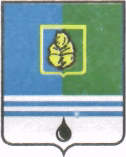 ПОСТАНОВЛЕНИЕАДМИНИСТРАЦИИ  ГОРОДА  КОГАЛЫМАХанты-Мансийского автономного округа - ЮгрыОт «28»  декабря  2015 г.                                                       №3779Об установлении размера платы за содержание жилого помещениядля нанимателей жилых помещениймуниципального жилищного фонда города КогалымаВ соответствии со статьями 153, 154, 156 Жилищного кодекса Российской Федерации, решением Думы города Когалыма от 28.01.2014   №389-ГД «Об утверждении порядка установления размера платы за содержание жилого помещения муниципального жилищного фонда города Когалыма», учитывая протокол открытого конкурса по отбору управляющей компании для управления многоквартирными домами:1. Установить размер платы за содержание жилого помещения для нанимателей жилых помещений муниципального жилищного фонда города Когалыма согласно приложению к настоящему постановлению.2. Управлению экономики Администрации города Когалыма (Е.Г.Загорская) направить в юридическое управление Администрации города Когалыма текст постановления и приложение к нему, его реквизиты, сведения об источнике официального опубликования в порядке и сроки, предусмотренные распоряжением Администрации города Когалыма от 19.06.2013 №149-р «О мерах по формированию регистра муниципальных нормативных правовых актов Ханты-Мансийского автономного округа Югры» для дальнейшего направления в Управление государственной регистрации нормативных правовых актов Аппарата Губернатора              Ханты-Мансийского автономного округа Югры.3. Настоящее постановление вступает в силу с 01 января 2016 года.4. Опубликовать настоящее постановление и приложение к нему в газете «Когалымский вестник» и разместить на официальном сайте Администрации города Когалыма в сети Интернет (www.admkogalym.ru).5. Контроль за выполнением постановления возложить на заместителя главы города Когалыма Т.И.Черных.Глава города Когалыма						Н.Н.ПальчиковСогласовано:зам. главы г.Когалыма						Т.И.Черныхи.о.начальника ЮУ						М.В.Борисзам.председателя КУМИ					М.В.Лучицкаяначальник УЭ							Е.Г.Загорскаяначальник ОО ЮУ							Д.А.Дидурдиректор МКУ «УЖКХ г.Когалыма»				А.А.МорозовПодготовлено:спец.-эксперт отдела цен					Е.М.ВласоваРазослать: УЭ, ЮУ, КУМИ, ОРЖКХ, МКУ «УЖКХ», МКУ «УОДОМС», ООО «ЕРИЦ», прокуратура, газета «Когалымский вестник», Сабуров.Приложениек постановлению Администрации города Когалымаот 28.12.2015 №3779Размер платы за содержание жилого помещениядля нанимателей жилых помещениймуниципального жилищного фонда города Когалымавступает в силу с 01.01.2016* Размер платы включает в себя плату за услуги, работы по управлению многоквартирным домом, за содержание и текущий ремонт общего имущества в многоквартирном доме.№ п/пКатегория и тип жилого помещенияРазмер платы*,руб/м2 в месяц1231.Двух- и трёхэтажные многоквартирные жилые дома в капитальном исполнении с местами общего пользования с центральной канализацией36,502.Двух- и трёхэтажные многоквартирные жилые дома в капитальном исполнении с местами общего пользования без центральной канализации29,083.Одноэтажные многоквартирные жилые дома в деревянном исполнении без мест общего пользования с центральной канализацией24,034.Одноэтажные многоквартирные жилые дома в деревянном исполнении без мест общего пользования без центральной канализации25,865.Двухэтажные многоквартирные жилые дома в деревянном исполнении без мест общего пользования без центральной канализации25,806.Двухэтажные многоквартирные жилые дома в деревянном исполнении с местами общего пользования с центральной канализацией33,697.Двухэтажные многоквартирные жилые дома в деревянном исполнении с местами общего пользования без центральной канализации33,698.Двухэтажные многоквартирные жилые дома в деревянном исполнении с местами общего пользования с центральной канализацией с АИТП33,691239.Двухэтажные многоквартирные жилые дома в деревянном исполнении с местами общего пользования коридорного типа с центральной канализацией33,6910.Двухэтажные многоквартирные жилые дома в деревянном исполнении с местами общего пользования коридорного типа без центральной канализации33,6911.Одноквартирные дома в деревянном исполнении без мест общего пользования с центральной канализацией24,0312.Одноквартирные дома в деревянном исполнении без мест общего пользования без центральной канализации25,86